Podanie o Przyjęcie
na Kwalifikacyjny Kurs Zawodowy
w CKZiU w Radomiu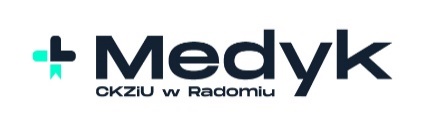 DANE DOTYCZĄCE REKRUTACJI (wybrany kierunek proszę podkreślić)kierunek: ASYSTENT OSOBY NIEPEŁNOSPRAWNEJkierunek: OPIEKUNKA ŚRODOWISKOWAkierunek: OPIEKUNKA DZIECIĘCAkierunek: TECHNIK USŁUG KOSMETYCZNYCH
z innowacją podstawy trychologii, Wellness i SPADANE  DOTYCZĄCE  KANDYDATA1. Nazwisko  . . . . . . . . . . . . . . . . . . . . . . . . . . . . .  2. Imiona . . . . . . . . . . . . . . . . . . . . . . . . . . . . . . . . . . . . . . . .3. Data i miejsce urodzenia  . . . . . . . . . . . . . . . . . . . . . . . . . . . . . . . . . . . . . . . . . . . . . . . . . . . . . . . . . . . . . . . . .4. Numer PESEL  . . . . . . . . . . . . . . . . . . . . . . . . . . . . .5. Nr telefonu  . . . . . . . . . . . . . . . . . . . . . . . . . . . . .  6. e-mail  . . . . . . . . . . . . . . . . . . . . . . . . . . . . . . . . . . . . . .Adres zamieszkaniaTyp ukończonej szkoły . . . . . . . . . . . . . . . . . . . . . . . . . . . . . . . . . . . . . . . . . . . . . . . . . . . . . . . . . . . . . .Do wniosku dołączam:Świadectwo ukończenia szkoły . . . . . . . . . . . . . . . . . . . . . . . . . . . . . . . . . . . . . . . . . . . . . (oryginał/ ksero)Zaświadczenie od lekarza medycyny pracyInne (jakie?)  . . . . . . . . . . . . . . . . . . . . . . . . . . . . . . . . . . . . . . . . . . . . . . . . . . . . . . . . . . . . . . . . . . . . . . . . .Potwierdzam zgodność danych zawartych w kwestionariuszu ze stanem faktycznym. Radom, dn.  . . . . . . . . . . . . . . .					. . . . . . . . . . . . . . . . . . . . . . . . . . . . . . . . . . (podpis)Oświadczenie dot. publikacji wizerunku i ofert handlowychZgodnie z  Ustawą o prawie autorskim i prawach pokrewnych z dnia 4 lutego 1994 roku (Dz. U. z 2006 r., Nr 90, poz. 631 z późn. zm.), wyrażam zgodę na nieodpłatne utrwalenie, przetwarzanie i wykorzystanie mojego wizerunku w formie zdjęć, filmów oraz nagrań dźwiękowych wykonanych podczas kształcenia w CKZiU w  Radomiu, w ramach uczestnictwa w zajęciach edukacyjno-wychowawczych. Przyjmuję do wiadomości i wyrażam zgodę na wykorzystanie w/w danych osobowych przez CKZiU w Radomiu, dla celów marketingowych i promocyjnych szkoły. Miejscami publikacji będą m.in. oficjalna strona internetowa CKZiU w Radomiu, oficjalny profil szkoły na portalu społecznościowym (np. Facebook) prowadzony przez CKZiU w  Radomiu, materiały reklamowe w formie elektronicznej (np. publikacje, newslettery, reklamy) i fizycznej (np. ulotki, publikacje) oraz w innych mediach, promujące szkołę.Radom, dnia . . . . . . . . . . . . . . . . 				Czytelny podpis kandydata . . . . . . . . . . . . . . . . . . . . . . . . . .Wyrażam dobrowolną zgodę na otrzymywanie drogą elektroniczną na wskazany przeze mnie adres: e-mail i/lub telefon informacji handlowej w rozumieniu art. 10 ust. 1 ustawy z dnia 18 lipca 2002 roku o świadczeniu usług drogą elektroniczną od CKZiU w Radomiu:oferty na email na wskazany we wniosku,oferty/informacje na sms na wskazany we wniosku numer telefonu.Wyrażenie niniejszej zgody jest dobrowolne i może być w każdej chwili wycofane.Radom, dnia . . . . . . . . . . . . . . . . 				Czytelny podpis kandydata . . . . . . . . . . . . . . . . . . . . . . . . . ODBIÓR DOKUMENTÓWKwituję odbiór świadectwa szkolnegoRadom, dn.  . . . . . . . . . . . . . . .					. . . . . . . . . . . . . . . . . . . . . . . . . . . . . . . . . . (podpis)kod pocztowypocztapocztaMiejscowośćulicaulicanr domu/lokalugminagminaPowiatPowiatPowiatwojewództwowojewództwo